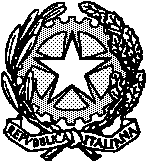 TRIBUNALE DI LECCECORTE DI ASSISE      1) UDIENZA DEL 26/10/2023- ORE 09,30    PRESSO    AULA 6            PROC. N.   01/22 RG ASS.